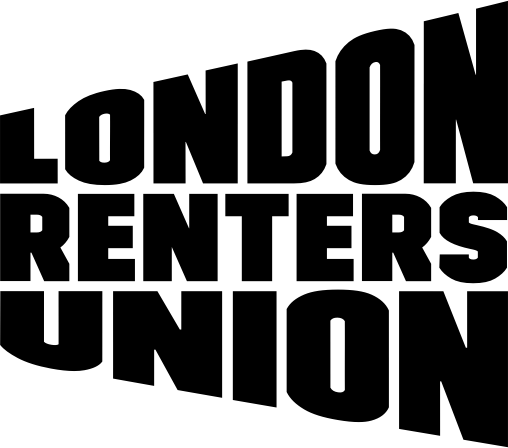 Job application formTo apply for the Member Solidarity Organiser roles, please answer the questions below. We’re not looking for long answers - and none of your answers should be more than 250 words. Once you’ve completed the questions, please upload this document using the web form at https://londonrentersunion.org/member-solidarity-organisers. Please note that you will need to save your CV and application form as a PDF file to be able to upload them using the form. If you are having troubles with this please don’t hesitate to contact us.The deadline for these positions is Monday 10th April 2023 9pm.If you have any questions, please contact Clare on membersolidarity@londonrentersunion.orgYour nameRole applying forMember Solidarity OrganiserPreference for 12 month post / 24 month post EmailPhone numberPlease explain why you are applying for this role/these roles. Your answer goes hereGiving relevant examples, please describe how you are able to build trust and strong relationships with others Your answer goes herePlease describe how you think you would be able to empower and motivate people in the community to take action. Your answer goes herePlease talk about your experience of using databases and managing a high-volume of communication hereYour answer goes herePlease talk about your experience of written and verbal communication skills including communicating with a wide range of people, including people in distress. Your answer goes hereDescribe your understanding of the housing system hereYour answer goes hereGiving relevant examples, please talk about your self-motivation and ability to prioritise tasks and work to urgent deadlines in an unstructured environment and be able to work independently as well as in a team.Your answer goes hereGiving relevant examples, please describe your ability to keep boundaries and look after yourself and those you’re organising with when doing stressful work.Your answer goes hereThe ‘desirable’ criteria for this role are as follows: Good working knowledge of housing law. Experience of conducting case work to a high level of detail Experience of organising workplace or community-based disputesWe’re not imagining that anyone will have all of these. But please describe any skills or experiences which are relevant to the above if you can. Your answer goes hereA final ‘desirable’ criteria for this role is:Experience of line managing and/or coaching others Please state here any experience you have or line managing others, and whether you’d be willing to line manage 1-2 members of staff.Your answer goes here